Классный час: «Мы - умные пользователи Интернета!» 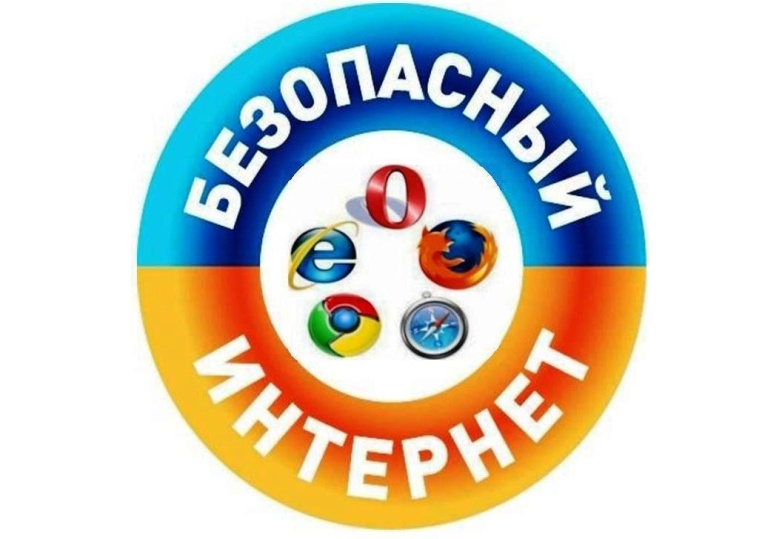 Цель: Познакомить обучающихся с  опасностями, которые подстерегают их в Интернете и помочь избежать этих опасностей.Оборудование: компьютер, памятка учащимся.Ход занятияЛюбовь Ивановна:  В настоящее время Интернет стал неотъемлемой частью повседневной жизни, бизнеса, политики, науки и образования. Использование Интернета дома и в образовательных учреждениях позволяет повысить эффективность обучения, а так же получать свежие новости в интересующей области не только родителям и педагогам, но и учащимся. Число пользователей Интернета в России стремительно растет, причем доля молодежи и совсем юной аудитории среди пользователей Всемирной паутины очень велика. До семи лет большинство детей путешествует по Интернету под руководством старших, затем по разным причинам родительский контроль ослабевает, и юные интернетчики отправляются в свободное плавание по сети. После 11 лет это явление приобретает массовый характер.Вы заметили, что наибольший процент ответов на последний вопрос  связан с безопасностью в интернете. И ваши родители во многом правы! Очень большое внимание при работе с Интернетом необходимо уделять именно вопросам безопасности.  И мы попытаемся ответить на вопросы: «Какие опасности подстерегают нас в интернете?» и  «Как их избежать?» на нашем классном часе.Игра «Сеть Интернета» (клубок ниток)Вопрос 1. «Какие опасности подстерегают нас в интернете?»Преступники в интернетеДЕЙСТВИЯ, КОТОРЫЕ ПРЕДПРИНИМАЮТ ПРЕСТУПНИКИ В ИНТЕРНЕТЕ. Преступники преимущественно устанавливают контакты с детьми в чатах, при обмене мгновенными сообщениями, по электронной почте или на форумах. Для решения своих проблем многие подростки обращаются за поддержкой. Злоумышленники часто сами там обитают; они стараются привлечь подростка своим вниманием, заботливостью, добротой и даже подарками, нередко затрачивая на эти усилия значительное время, деньги и энергию. Обычно они хорошо осведомлены о музыкальных новинках и современных увлечениях детей. Они выслушивают проблемы подростков и сочувствуют им. Преступники могут также оценивать возможность встречи с детьми в реальной жизни.Вредоносные программыК вредоносным программам относятся вирусы, черви и «троянские кони» – это компьютерные программы, которые могут нанести вред вашему  компьютеру и хранящимся на нем данным. Они также могут снижать скорость обмена данными с Интернетом и даже использовать ваш компьютер для распространения своих копий на компьютеры ваших друзей, родственников, коллег и по всей остальной глобальной Cети.Интернет-мошенничесво и хищение данных с кредитной картыВ ЧЕМ СОСТОИТ МОШЕННИЧЕСТВО? Среди Интернет-мошенничеств широкое распространение получила применяемая хакерами техника «phishing»,состоящая в том, что в фальшивое электронное письмо включается ссылка, ведущая на популярный узел, но в действительности она приводит пользователя на мошеннический узел, который выглядит точно так же, как официальный. Убедив пользователя в том, что он находится на официальном узле, хакеры пытаются склонить его к вводу паролей, номеров кредитных карт и другой секретной информации, которая потом может и будет использована с ущербом для пользователя.Азартные игрыРазница между игровыми сайтами и сайтами с азартными играми состоит в том, что на игровых сайтах обычно содержатся настольные и словесные игры, аркады и головоломки с системой начисления очков. Здесь не тратятся деньги: ни настоящие, ни игровые. В отличие от игровых сайтов, сайты с азартными играми могут допускать, что люди выигрывают или проигрывают игровые деньги. Сайты с играми на деньги обычно содержат игры, связанны с выигрышем или проигрышем настоящих денег.Онлайновое пиратствоОнлайновое пиратство – это незаконное копирование и распространение (как для деловых, так и для личных целей) материалов, защищенных авторским правом – например, музыки, фильмов, игр или программ – без разрешения правообладателя.Интернет-дневникиУвлечение веб-журналами (или, иначе говоря, блогами) распространяется со скоростью пожара, особенно среди подростков, которые порой ведут интернет-дневники без ведома взрослых. Последние исследования показывают, что сегодня примерно половина всех веб-журналов принадлежат подросткам. При этом двое из трех раскрывают свой возраст; трое из пяти публикуют сведения о месте проживания и контактную информацию, а каждый пятый сообщает свое полное имя. Не секрет, что подробное раскрытие личных данных потенциально опасно.Интернет-хулиганствоТак же как и в обычной жизни, в Интернете появились свои хулиганы, которые осложняют жизнь другим пользователям Интернета.  По сути, они те же дворовые хулиганы, которые получают удовольствие, хамя и грубя окружающим.Недостоверная информацияИнтернет предлагает колоссальное количество возможностей для обучения, но есть и большая доля информации, которую никак нельзя назвать ни полезной, ни надежной. Пользователи Сети должны мыслить критически, чтобы оценить точность материалов; поскольку абсолютно любой может опубликовать информацию в Интернете.Материалы нежелательного содержанияК материалам нежелательного содержания относятся: материалы порнографического, ненавистнического содержания, материалы суицидальной направленности, сектантские материалы, материалы с  ненормативной лексикой.Любовь Ивановна:Какие правила мы должны знать?1.Иногда тебе в сетиВдруг встречаются вруны.Ты мошенникам не верь,Информацию проверь.2.Не хочу попасть в беду –Антивирус заведу!Всем, кто ходит в интернетПригодится наш совет.3.Если кто-то НЕЗНАКОМЫЙВас попросит рассказатьИнформацию о школе,О друзьях и телефоне,Иль к страничке доступ дать.Мы на это НЕТ ответим,Будем все держать в секрете!4.С грубиянами в сетиРазговор не заводи.Ну и сам не оплошай –Никого не обижай.5.Злые люди в интернетеРасставляют свои сети.С незнакомыми людьмиТы на встречу не иди!6.Как и всюду на планетеЕсть опасность в интернете.Мы опасность исключаем,Если фильтры подключаем.7.Если что-то непонятно,Страшно или неприятно,Быстро к взрослым поспеши,Любовь Ивановна: Мы с вами уже рассмотрели те опасности, которые нам могут встретиться в интернете. А теперь давайте посмотрим,«Как этих опасностей избежать?»Если ты любишь сидеть в Интернете, запомни эти правила безопасности!Правило 1
Не указывай настоящее
имя и фамилию.
Придумай себе НИКПравило 2
Не размещай на сайтах свои фотографии.
Пользуйся аватаркой или картинками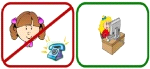 Правило 3
Не говори никому свой адрес и номер телефона.
Общайся только в Интернете.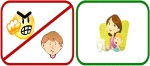 Правило 4
Не встречайся с людьми, которых ты знаешь только по Интернету.
Если кто-то приглашает тебя встретиться или оскорбляет тебя - срочно расскажи об этом родителямИгра-соревнованиеЛюбовь Ивановна:А сейчас мы проведём игру-соревнование.Разобьёмся на две команды. При этом я выберу координатора группы.Первая команда “Злоумышленник”Вторая команда “Дока-пользователь”Первая команда - это коллективный злой разум, действующий в Интернет.Вторая команда - это добропорядочные пользователи сети.Первая команда, при ответе на вопрос, называет негативные явления, вторая – позитивные.Ответим на вечный вопрос “Кто победит в борьбе – зло или добро?”Результаты фиксируются на доске.Вопросы:Первая команда - Какие существуют опасности при работе в сети?Эталон ответов: широкая торговля базами данных о частных лицах и предприятияхкража личной информации об абонентах мобильных сетейнарушение законодательства об охране авторских праводна из важных проблем - вирусыспам - это различные рекламные объявления, которые приходят по электронной почте, забивая ящик и мешая загружать нормальные письмаВторая команда - Какие существуют средства профилактики и борьбы с опасностями при работе в сети?Эталон ответов: чтобы обезопасить себя, необходимо пользоваться антивирусными программамине следует загружать программы с сайтов, не заслуживающих доверияесли в тексте сайта множество грамматических ошибок, и весь он забит рекламными баннерами, то загрузка с такого сайта может быть чревата последствиямине открывайте подозрительных писем от неизвестных вам авторовосторожно относится к адресу своего ящика вводите свой e-mail только в том случае, если он гарантирует вашу конфиденциальностьзаведите два почтовых ящика: адрес одного говорите только друзьям и знакомым, а для регистрации в Интернете, пишите адрес второгоПервая команда - Какие правонарушения, связанные с работой в сети вам известны?(Ответы детей)Вторая команда - Какие меры принимает общество и государство против правонарушений?(Ответы детей)Первая команда – Вы являетесь похитителем контента. Ваши действия.(Ответы детей)Вторая команда - Вы являетесь автором произведения. Ваши действия для его защиты. Ваши права.(Ответы детей)Задание командам. “Реверанс”. - Кто назовёт больше правил этикета.Эталоны ответов: Обращаться к незнакомым людям можно при условии, что адрес был опубликован его владельцем.К незнакомым людям можно обращаться с просьбами о консультации и вежливыми предложениями, не претендуя на получение ответа. Если ответ не пришел, повторять обращение не следует.При обращении к незнакомым людям надо воздерживаться от просьб использовать другие средства связи, например, выслать по почте автограф. Такие просьбы оставляют без ответа, а повторение рассматривают как спам.Отправляемое электронное письмо всегда должно быть подписано и указана тема сообщения.Если у вас нет возможности сразу ответить на полученное письмо, сообщите, что вы его получили и oтвeтитe позже.Не забудьте ответить позже, не затягивайте с ответом.Будьте вежливы, не отправляйте флеймов - написанных в запале писем.Шутки принято обозначать явным образом при помощи смайликов: ©, ®, и др.В тексте сообщения не принято выделять текст прописными БУКВАМИ. Такое выделение рассматривается как крик. В лучшем случае - как неграмотность в вопросах этикета.Большие файлы-вложения нужно архивировать. А для обмена очень большими файлами есть другие способы.Нельзя посылать рекламу в не предназначенные для этого места. Это грубое  нарушение.Нельзя посылать незатребованную корреспонденцию. Это тоже нарушение этикета.Задание командам. Какие профессии служат для сохранения информации, регулирования её использования?Эталоны ответов: системный администратор, модератор, криптограф.Помните! ИНТЕРНЕТ может быть прекрасным и полезным средством для обучения, отдыха или общения с друзьями. Но – как и реальный мир – Сеть тоже может быть опасна!Создание постеров «Интернет: За и против!»Подведение итоговО чем мы сегодня говорили на уроке?Что узнали нового?Пригодятся ли знания, полученные на этом уроке, в вашей жизни?Вручение памяток детям.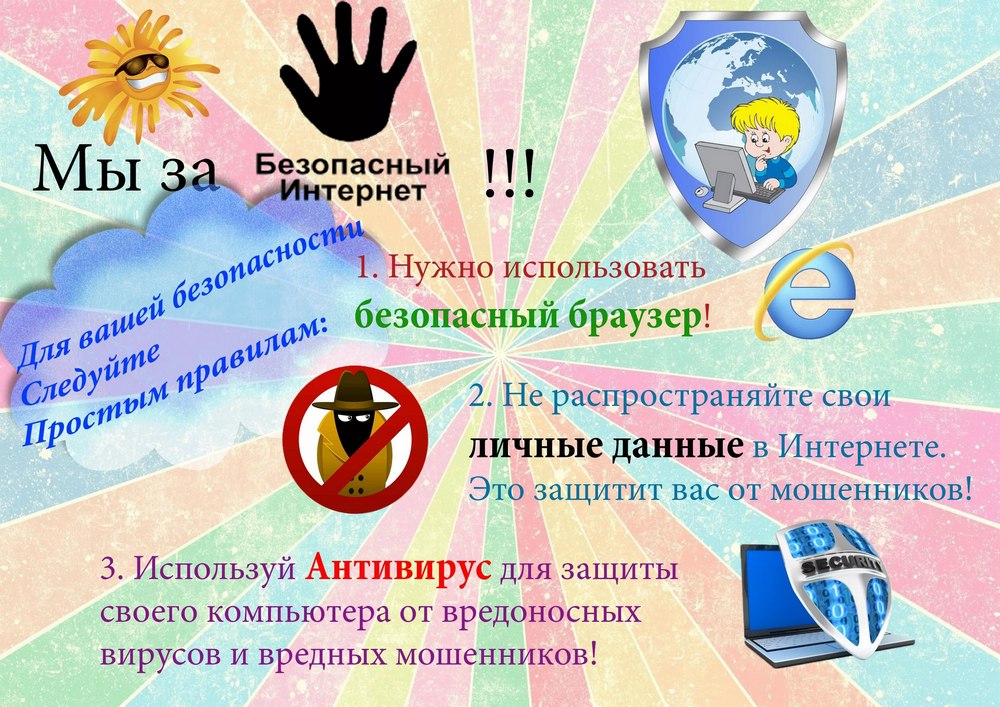 Анкета для детей.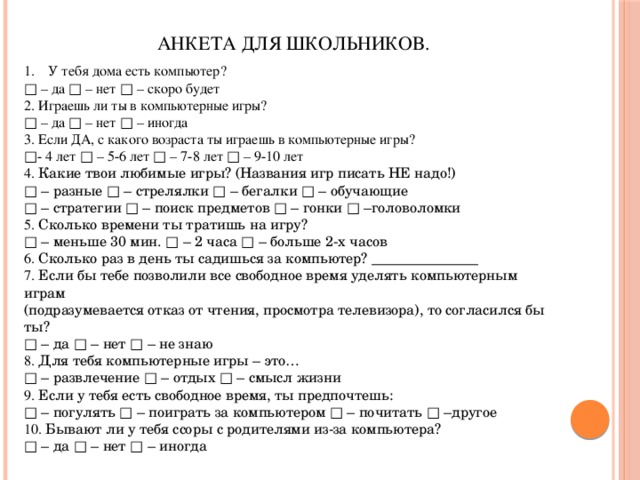 